　　医疗机构从业人员行为规范　　医疗机构从业人员行为规范是2019年中医执业医师资格中“卫生法规”科目《中华人民共和国中医药条例》涉及到的重点考点，考试中极易将基本行为规范穿插起来，考查哪条内容不正确，因此，将每条内容对应记忆是至关重要的。　　医疗机构从业人员基本行为规范：　　1.以人为本，践行宗旨;　　2.遵纪守法，依法执业;　　3.尊重患者，关爱生命;　　4.优质服务，医患和谐;　　5.廉洁自律，恪守医德;　　6.严谨求实，精益求精;　　7.爱岗敬业，团结协作;　　8.乐于奉献，热心公益。　　练习题：　　A1型选择题　　1.下列各项中，不属于医疗机构从业人员基本行为规范的是　　A.尊重患者，关爱生命　　B.遵纪守法，依法执业　　C.以人为本，践行宗旨　　D.爱岗敬业，创新进取　　E.优质服务，医患和谐　　1.【答案及解析】D.医疗机构从业人员基本行为规范：以人为本，践行宗旨;遵纪守法，依法执业;尊重患者，关爱生命;优质服务，医患和谐;廉洁自律，恪守医德;严谨求实，精益求精;爱岗敬业，团结协作;乐于奉献，热心公益。　　《中华人民共和国中医药条例》　　中医药教育与科研是2019年中医执业医师资格中“卫生法规”科目《中华人民共和国中医药条例》涉及到的重点考点，需记忆应具备的条件，尤其是具体的工作年限要求重点记忆。　　《中医药条例》对中医药学术经验和技术专长继承工作的规定：　　1.承担中医药专家学术经验和技术专长继承工作的指导老师应当具备下列条件：　　(1)具有较高学术水平和丰富的实践经验、技术专长和良好的职业品德;　　(2)从事中医药专业工作30年以上并担任高级专业技术职务10年以上。　　2.中医药专家学术经验和技术专长继承工作的继承人应当具备下列条件：　　(1)具有大学本科以上学历和良好的职业品德;　　(2)受聘于医疗卫生机构或者医学教育、科研机构从事中医药工作，并担任中级以上专业技术职务。　　练习题：　　一、A1型选择题　　1.下列各项中，关于承担中医药专家学术经验和技术专长继承工作的指导老师应当具备的条件叙述正确的是　　A.从事中医药专业工作8年以上并担任高级专业技术职务8年以上　　B.从事中医药专业工作10年以上并担任高级专业技术职务8年以上　　C.从事中医药专业工作20年以上并担任高级专业技术职务10年以上　　D.从事中医药专业工作25年以上并担任高级专业技术职务10年以上　　E.从事中医药专业工作30年以上并担任高级专业技术职务10年以上　　1.【答案及解析】E.承担中医药专家学术经验和技术专长继承工作的指导老师应当具备下列条件：　　(1)具有较高学术水平和丰富的实践经验、技术专长和良好的职业品德;　　(2)从事中医药专业工作30年以上并担任高级专业技术职务10年以上。　　医疗事故的预防与处置　　医疗事故的预防与处置是2019年中医执业医师资格中“卫生法规”科目涉及到的重点考点，此部分内容涉及的所有与时间相关的知识点均是考试中的重点，务必牢记。　　1.医疗事故的预防：因抢救危及患者，未能及时书写病历，有关医务人员应当在抢救结束后6小时内据实补记，并加以注明。　　2.医疗事故的报告：发生下列重大医疗过失行为的，医疗机构应当在12小时内向所在地卫生行政部门报告。　　(1)导致患者死亡或者可能为二级以上的医疗事故;　　(2)导致3人以上人身伤害后果;　　(3)国务院卫生行政部门和省、自治区、直辖市人民政府卫生行政部门规定的其他情形。　　3.医疗事故的处置：患者死亡，医患双方当事人不能确定死因或者对死因有异议的，应当在患者死亡后48小时内进行尸检;具备尸体冻存条件的，可以延长至7日。尸检应当经死者近亲属同意并签字。　　练习题：　　一、A1型选择题　　1.医务人员因抢救危及患者未能及时书写病历，要求应当在抢救结束后几小时内进行补写病历并给予说明　　A.2小时　　B.3小时　　C.4小时　　D.5小时　　E.6小时　　2.发生导致患者死亡的重大医疗过失行为时，医疗机构应当在几个小时内向所在地卫生行政部门报告　　A.3小时　　B.6小时　　C.8小时　　D.9小时　　E.12小时　　3.患者死亡后，医患双方当事人不能确定死因或者对死因有异议的，应当在患者死亡后多长时间内进行尸检　　A.8小时　　B.12小时　　C.24小时　　D.36小时　　E.48小时　　1.【答案及解析】E.因抢救危及患者，未能及时书写病历，有关医务人员应当在抢救结束后6小时内据实补记，并加以注明。　　2.【答案及解析】E.发生下列重大医疗过失行为的，医疗机构应当在12小时内向所在地卫生行政部门报告：　　(1)导致患者死亡或者可能为二级以上的医疗事故;　　(2)导致3人以上人身伤害后果;　　(3)国务院卫生行政部门和省、自治区、直辖市人民政府卫生行政部门规定的其他情形。　　3.【答案及解析】E.患者死亡，医患双方当事人不能确定死因或者对死因有异议的，应当在患者死亡后48小时内进行尸检。　　突发公共卫生事件的报告与信息发布　　突发公共卫生事件的报告与信息发布是2019年中医执业医师资格中“卫生法规”科目涉及到的重点考点，关于突发公共卫生事件的报告时限是考试中的高频考点，因此需要重点记忆这个时间值。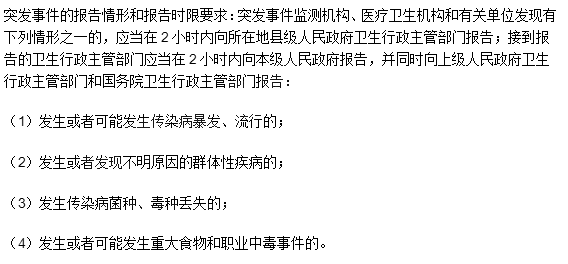 　　一、A1型选择题　　1.医疗卫生机构和有关单位发现不明原因的群体性疾病时，要求向所在卫生行政主管部门报告的时限在　　A.1小时内　　B.2小时内　　C.3小时内　　D.4小时内　　E.5小时内　　2.下列关于突发事件的报告情形和报告时限叙述正确的是　　A.发生或者可能发生传染病暴发、流行的应当在1小时内向所在地县级人民政府卫生行政主管部门报告　　B.发生或者发现不明原因的群体性疾病的应当在3小时内向所在地县级人民政府卫生行政主管部门报告　　C.发生传染病菌种、毒种丢失的应当在1小时内向所在地县级人民政府卫生行政主管部门报告　　D.发生或者可能发生重大食物和职业中毒事件的应当在2小时内向所在地县级人民政府卫生行政主管部门报告　　E.以上均是　　1.【答案及解析】B.突发事件的报告情形和报告时限要求突发事件监测机构、医疗卫生机构和有关单位发现有下列情形之一的，应当在2小时内向所在地县级人民政府卫生行政主管部门报告;接到报告的卫生行政主管部门应当在2小时内向本级人民政府报告，并同时向上级人民政府卫生行政主管部门和国务院卫生行政主管部门报告：　　(1)发生或者可能发生传染病暴发、流行的;　　(2)发生或者发现不明原因的群体性疾病的;　　(3)发生传染病菌种、毒种丢失的;　　(4)发生或者可能发生重大食物和职业中毒事件的。　　2.【答案及解析】D.突发事件的报告情形和报告时限要求突发事件监测机构、医疗卫生机构和有关单位发现有下列情形之一的，应当在2小时内向所在地县级人民政府卫生行政主管部门报告;接到报告的卫生行政主管部门应当在2小时内向本级人民政府报告，并同时向上级人民政府卫生行政主管部门和国务院卫生行政主管部门报告：　　(1)发生或者可能发生传染病暴发、流行的;　　(2)发生或者发现不明原因的群体性疾病的;　　(3)发生传染病菌种、毒种丢失的;　　(4)发生或者可能发生重大食物和职业中毒事件的。